桃園市蘆竹區海湖發電廠營運回饋金核銷自行檢測表●請於活動結束一個內辦理核銷●檢附資料如下:1.公函2.本公所活動核定函影本3.領據正本4.經費收支明細表5.申請各機關補助經費科目分攤表6.原始經費支出憑證7.成果概況表(照片需6張以上)8.活動簽到簿9.其他 (與案情相關之核銷資料)○○○　函              地　　址：桃園市蘆竹區○路○段○號○樓              聯 絡 人：○○○○              聯絡電話：              傳　　真：受文者：桃園市蘆竹區公所發文日期：中華民國○○○年○月○○日發文字號：○○○字第○○○○○○號速別：普通件密等及解密條件或保密期限：普通附件：如主旨主旨： 說明：正本：桃園市蘆竹區公所副本：領               據領據茲收到桃園市蘆竹區公所，補助本單位辦理 【○○○○○活動】經費計新臺幣○○○○整。此致桃園市蘆竹區公所具領單位： ○○○統一編號：   ○○○                           理事長(負責人)：○○○  (用印)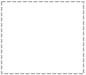 總幹事：○○○ (用印)會  計：○○○ (用印)電話: ○○○地址：桃園市蘆竹區○○○○○○中華民國 ○○○年○月○日【○○（單位名稱）辦理○○○○（活動名稱）】海湖發電廠回饋金經費總收入支出明細表會計年度：   承辦人：　　          總幹事:      　　　　　 會計：負責人/理事長：　　　　　　　 【○○（單位名稱）辦理○○○○（活動名稱）】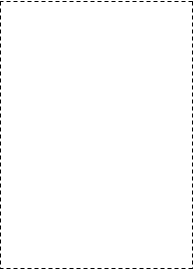 經 費 科 目 分 攤 表會計年度：  　　                                         承辦人：　　          總幹事:      　　　　　 會計：負責人/理事長：海湖發電廠回饋金經費單據粘貼憑證用紙   ○○（單位名稱）辦理○○○○（活動名稱）補助執行成果概況表    活動日期：成果照片6~8張   ○○（單位名稱）辦理○○○○（活動名稱）補助執行成果概況表    活動日期：成果照片6~8張   ○○（單位名稱）辦理○○○○（活動名稱）補助執行成果概況表    活動日期：成果照片6~8張    【○○（單位名稱）辦理○○○○（活動名稱）】活動簽到簿一、活動時間：中華民國    年   月   日二、活動地點：三、參加人員：所得扣繳切結書-所得扣繳　切 結 書本單位辦理「○○○○○○○○○○」活動，涉及個人所得部分將依所得稅法等相關法令規定辦理所得歸戶，並將於年度結束後一併申報扣繳。此　　致■桃園市蘆竹區公所具結單位：                   統一編號:負責人：    地址： 電  話：中華民國　　年　　月　　日★為利補助案件後續核銷、撥款作業順利進行，請申請單位依下列項目先行自我檢視核銷資料，如有未盡事宜，請於「備註」予以補充說明，填妥本表後，併同核銷資料函送本公所續辦。受補助(檢核)單位：                       (請用印)檢核人員：                        (請用印)　　日期：       年       月         日順序	文件名稱	注意事項1申請單位公函◎受文者為桃園市蘆竹區公所2領據◎統一編號◎關防章等相關人員職名章(私章)◎領據日期◎金額以大寫金額壹、貳、参、肆、伍、陸、柒、捌、玖、拾、佰、仟。 3經費收支明細表及經費科目分攤表◎請蓋貴單位大印◎請注意收支平衡◎ 科目分攤表應詳列申請其他單位補助及收入支出明細4原始經費支出憑證◎請填寫支出用途◎經手人與驗收人不得為同一人。◎發票及收據抬頭請填寫貴單位全銜例如:桃園市蘆竹區○○社區發展協會◎所附收據請逕上財政部網站列印財稅營業登記查詢資料檢視所購買之商品是否與商家登記營業項目吻合並自行列印檢附。(財政部稅務入口網-稅籍登記資料公示查詢https://www.etax.nat.gov.tw/cbes/web/CBES113W1_1 )5活動簽到簿◎含申請單位、活動名稱及活動日期◎請簽正楷全名6成果照片◎含申請單位、活動名稱及活動日期7其他◎與案情相關之核銷資料支                           出支                           出支                           出支                           出收                         入收                         入項次摘　　要原始憑證編號金額（新臺幣）摘　　　　　要金額（新臺幣）1海湖發電廠回饋金2自籌345678910121314151617181920合計合             計編號科目說明收  入  金  額收  入  金  額收  入  金  額收  入  金  額收  入  金  額收  入  金  額收  入  金  額支  出  金  額支  出  金  額支  出  金  額支  出  金  額支  出  金  額支  出  金  額支  出  金  額備註（請註明各支出憑證編號,由何項經費收入科目支出）編號科目說明佰拾萬仟佰拾元佰拾萬仟佰拾元備註（請註明各支出憑證編號,由何項經費收入科目支出）收1經費收入海湖發電廠回饋金收2經費收入自籌收3經費收入支1經費支出支2經費支出支3經費支出支4經費支出支5經費支出支6經費支出支7經費支出支8經費支出支9經費支出支10經費支出支11經費支出支12經費支出支13經費支出合計憑 證 編 號預 算 科 目金             額金             額金             額金             額金             額金             額金             額用 途 說 明憑 證 編 號預 算 科 目百萬十萬萬千百十元用 途 說 明年   月   日○○○○（活動名稱）、用途○○○○（活動名稱）、用途經手人發票(收據)黏貼處說明： 本粘貼憑證用紙每頁按同一「預算科目」黏貼，不敷使　　用，請自行影印。 檢附（黏貼）之憑證需檢附正本，並請影印留存以利辦理相關稅務申報等，本單位恕無法提供調閱或影印原始憑證之服務。3、憑證請排列整齊貼4、單價、總額（需相符）並請詳列明細5、用 途：請填寫活動名稱及用途。6、三聯式發票請檢附2、3聯。7、請逕上財政部稅務入口網站列印商家資料查詢結果 (財政部稅務入口網-稅籍登記資料公示查詢網https://www.etax.nat.gov.tw/cbes/web/CBES113W1_1 )發票(收據)黏貼處說明： 本粘貼憑證用紙每頁按同一「預算科目」黏貼，不敷使　　用，請自行影印。 檢附（黏貼）之憑證需檢附正本，並請影印留存以利辦理相關稅務申報等，本單位恕無法提供調閱或影印原始憑證之服務。3、憑證請排列整齊貼4、單價、總額（需相符）並請詳列明細5、用 途：請填寫活動名稱及用途。6、三聯式發票請檢附2、3聯。7、請逕上財政部稅務入口網站列印商家資料查詢結果 (財政部稅務入口網-稅籍登記資料公示查詢網https://www.etax.nat.gov.tw/cbes/web/CBES113W1_1 )發票(收據)黏貼處說明： 本粘貼憑證用紙每頁按同一「預算科目」黏貼，不敷使　　用，請自行影印。 檢附（黏貼）之憑證需檢附正本，並請影印留存以利辦理相關稅務申報等，本單位恕無法提供調閱或影印原始憑證之服務。3、憑證請排列整齊貼4、單價、總額（需相符）並請詳列明細5、用 途：請填寫活動名稱及用途。6、三聯式發票請檢附2、3聯。7、請逕上財政部稅務入口網站列印商家資料查詢結果 (財政部稅務入口網-稅籍登記資料公示查詢網https://www.etax.nat.gov.tw/cbes/web/CBES113W1_1 )發票(收據)黏貼處說明： 本粘貼憑證用紙每頁按同一「預算科目」黏貼，不敷使　　用，請自行影印。 檢附（黏貼）之憑證需檢附正本，並請影印留存以利辦理相關稅務申報等，本單位恕無法提供調閱或影印原始憑證之服務。3、憑證請排列整齊貼4、單價、總額（需相符）並請詳列明細5、用 途：請填寫活動名稱及用途。6、三聯式發票請檢附2、3聯。7、請逕上財政部稅務入口網站列印商家資料查詢結果 (財政部稅務入口網-稅籍登記資料公示查詢網https://www.etax.nat.gov.tw/cbes/web/CBES113W1_1 )發票(收據)黏貼處說明： 本粘貼憑證用紙每頁按同一「預算科目」黏貼，不敷使　　用，請自行影印。 檢附（黏貼）之憑證需檢附正本，並請影印留存以利辦理相關稅務申報等，本單位恕無法提供調閱或影印原始憑證之服務。3、憑證請排列整齊貼4、單價、總額（需相符）並請詳列明細5、用 途：請填寫活動名稱及用途。6、三聯式發票請檢附2、3聯。7、請逕上財政部稅務入口網站列印商家資料查詢結果 (財政部稅務入口網-稅籍登記資料公示查詢網https://www.etax.nat.gov.tw/cbes/web/CBES113W1_1 )發票(收據)黏貼處說明： 本粘貼憑證用紙每頁按同一「預算科目」黏貼，不敷使　　用，請自行影印。 檢附（黏貼）之憑證需檢附正本，並請影印留存以利辦理相關稅務申報等，本單位恕無法提供調閱或影印原始憑證之服務。3、憑證請排列整齊貼4、單價、總額（需相符）並請詳列明細5、用 途：請填寫活動名稱及用途。6、三聯式發票請檢附2、3聯。7、請逕上財政部稅務入口網站列印商家資料查詢結果 (財政部稅務入口網-稅籍登記資料公示查詢網https://www.etax.nat.gov.tw/cbes/web/CBES113W1_1 )發票(收據)黏貼處說明： 本粘貼憑證用紙每頁按同一「預算科目」黏貼，不敷使　　用，請自行影印。 檢附（黏貼）之憑證需檢附正本，並請影印留存以利辦理相關稅務申報等，本單位恕無法提供調閱或影印原始憑證之服務。3、憑證請排列整齊貼4、單價、總額（需相符）並請詳列明細5、用 途：請填寫活動名稱及用途。6、三聯式發票請檢附2、3聯。7、請逕上財政部稅務入口網站列印商家資料查詢結果 (財政部稅務入口網-稅籍登記資料公示查詢網https://www.etax.nat.gov.tw/cbes/web/CBES113W1_1 )發票(收據)黏貼處說明： 本粘貼憑證用紙每頁按同一「預算科目」黏貼，不敷使　　用，請自行影印。 檢附（黏貼）之憑證需檢附正本，並請影印留存以利辦理相關稅務申報等，本單位恕無法提供調閱或影印原始憑證之服務。3、憑證請排列整齊貼4、單價、總額（需相符）並請詳列明細5、用 途：請填寫活動名稱及用途。6、三聯式發票請檢附2、3聯。7、請逕上財政部稅務入口網站列印商家資料查詢結果 (財政部稅務入口網-稅籍登記資料公示查詢網https://www.etax.nat.gov.tw/cbes/web/CBES113W1_1 )驗收或證明發票(收據)黏貼處說明： 本粘貼憑證用紙每頁按同一「預算科目」黏貼，不敷使　　用，請自行影印。 檢附（黏貼）之憑證需檢附正本，並請影印留存以利辦理相關稅務申報等，本單位恕無法提供調閱或影印原始憑證之服務。3、憑證請排列整齊貼4、單價、總額（需相符）並請詳列明細5、用 途：請填寫活動名稱及用途。6、三聯式發票請檢附2、3聯。7、請逕上財政部稅務入口網站列印商家資料查詢結果 (財政部稅務入口網-稅籍登記資料公示查詢網https://www.etax.nat.gov.tw/cbes/web/CBES113W1_1 )發票(收據)黏貼處說明： 本粘貼憑證用紙每頁按同一「預算科目」黏貼，不敷使　　用，請自行影印。 檢附（黏貼）之憑證需檢附正本，並請影印留存以利辦理相關稅務申報等，本單位恕無法提供調閱或影印原始憑證之服務。3、憑證請排列整齊貼4、單價、總額（需相符）並請詳列明細5、用 途：請填寫活動名稱及用途。6、三聯式發票請檢附2、3聯。7、請逕上財政部稅務入口網站列印商家資料查詢結果 (財政部稅務入口網-稅籍登記資料公示查詢網https://www.etax.nat.gov.tw/cbes/web/CBES113W1_1 )發票(收據)黏貼處說明： 本粘貼憑證用紙每頁按同一「預算科目」黏貼，不敷使　　用，請自行影印。 檢附（黏貼）之憑證需檢附正本，並請影印留存以利辦理相關稅務申報等，本單位恕無法提供調閱或影印原始憑證之服務。3、憑證請排列整齊貼4、單價、總額（需相符）並請詳列明細5、用 途：請填寫活動名稱及用途。6、三聯式發票請檢附2、3聯。7、請逕上財政部稅務入口網站列印商家資料查詢結果 (財政部稅務入口網-稅籍登記資料公示查詢網https://www.etax.nat.gov.tw/cbes/web/CBES113W1_1 )發票(收據)黏貼處說明： 本粘貼憑證用紙每頁按同一「預算科目」黏貼，不敷使　　用，請自行影印。 檢附（黏貼）之憑證需檢附正本，並請影印留存以利辦理相關稅務申報等，本單位恕無法提供調閱或影印原始憑證之服務。3、憑證請排列整齊貼4、單價、總額（需相符）並請詳列明細5、用 途：請填寫活動名稱及用途。6、三聯式發票請檢附2、3聯。7、請逕上財政部稅務入口網站列印商家資料查詢結果 (財政部稅務入口網-稅籍登記資料公示查詢網https://www.etax.nat.gov.tw/cbes/web/CBES113W1_1 )發票(收據)黏貼處說明： 本粘貼憑證用紙每頁按同一「預算科目」黏貼，不敷使　　用，請自行影印。 檢附（黏貼）之憑證需檢附正本，並請影印留存以利辦理相關稅務申報等，本單位恕無法提供調閱或影印原始憑證之服務。3、憑證請排列整齊貼4、單價、總額（需相符）並請詳列明細5、用 途：請填寫活動名稱及用途。6、三聯式發票請檢附2、3聯。7、請逕上財政部稅務入口網站列印商家資料查詢結果 (財政部稅務入口網-稅籍登記資料公示查詢網https://www.etax.nat.gov.tw/cbes/web/CBES113W1_1 )發票(收據)黏貼處說明： 本粘貼憑證用紙每頁按同一「預算科目」黏貼，不敷使　　用，請自行影印。 檢附（黏貼）之憑證需檢附正本，並請影印留存以利辦理相關稅務申報等，本單位恕無法提供調閱或影印原始憑證之服務。3、憑證請排列整齊貼4、單價、總額（需相符）並請詳列明細5、用 途：請填寫活動名稱及用途。6、三聯式發票請檢附2、3聯。7、請逕上財政部稅務入口網站列印商家資料查詢結果 (財政部稅務入口網-稅籍登記資料公示查詢網https://www.etax.nat.gov.tw/cbes/web/CBES113W1_1 )發票(收據)黏貼處說明： 本粘貼憑證用紙每頁按同一「預算科目」黏貼，不敷使　　用，請自行影印。 檢附（黏貼）之憑證需檢附正本，並請影印留存以利辦理相關稅務申報等，本單位恕無法提供調閱或影印原始憑證之服務。3、憑證請排列整齊貼4、單價、總額（需相符）並請詳列明細5、用 途：請填寫活動名稱及用途。6、三聯式發票請檢附2、3聯。7、請逕上財政部稅務入口網站列印商家資料查詢結果 (財政部稅務入口網-稅籍登記資料公示查詢網https://www.etax.nat.gov.tw/cbes/web/CBES113W1_1 )發票(收據)黏貼處說明： 本粘貼憑證用紙每頁按同一「預算科目」黏貼，不敷使　　用，請自行影印。 檢附（黏貼）之憑證需檢附正本，並請影印留存以利辦理相關稅務申報等，本單位恕無法提供調閱或影印原始憑證之服務。3、憑證請排列整齊貼4、單價、總額（需相符）並請詳列明細5、用 途：請填寫活動名稱及用途。6、三聯式發票請檢附2、3聯。7、請逕上財政部稅務入口網站列印商家資料查詢結果 (財政部稅務入口網-稅籍登記資料公示查詢網https://www.etax.nat.gov.tw/cbes/web/CBES113W1_1 )保 管發票(收據)黏貼處說明： 本粘貼憑證用紙每頁按同一「預算科目」黏貼，不敷使　　用，請自行影印。 檢附（黏貼）之憑證需檢附正本，並請影印留存以利辦理相關稅務申報等，本單位恕無法提供調閱或影印原始憑證之服務。3、憑證請排列整齊貼4、單價、總額（需相符）並請詳列明細5、用 途：請填寫活動名稱及用途。6、三聯式發票請檢附2、3聯。7、請逕上財政部稅務入口網站列印商家資料查詢結果 (財政部稅務入口網-稅籍登記資料公示查詢網https://www.etax.nat.gov.tw/cbes/web/CBES113W1_1 )發票(收據)黏貼處說明： 本粘貼憑證用紙每頁按同一「預算科目」黏貼，不敷使　　用，請自行影印。 檢附（黏貼）之憑證需檢附正本，並請影印留存以利辦理相關稅務申報等，本單位恕無法提供調閱或影印原始憑證之服務。3、憑證請排列整齊貼4、單價、總額（需相符）並請詳列明細5、用 途：請填寫活動名稱及用途。6、三聯式發票請檢附2、3聯。7、請逕上財政部稅務入口網站列印商家資料查詢結果 (財政部稅務入口網-稅籍登記資料公示查詢網https://www.etax.nat.gov.tw/cbes/web/CBES113W1_1 )發票(收據)黏貼處說明： 本粘貼憑證用紙每頁按同一「預算科目」黏貼，不敷使　　用，請自行影印。 檢附（黏貼）之憑證需檢附正本，並請影印留存以利辦理相關稅務申報等，本單位恕無法提供調閱或影印原始憑證之服務。3、憑證請排列整齊貼4、單價、總額（需相符）並請詳列明細5、用 途：請填寫活動名稱及用途。6、三聯式發票請檢附2、3聯。7、請逕上財政部稅務入口網站列印商家資料查詢結果 (財政部稅務入口網-稅籍登記資料公示查詢網https://www.etax.nat.gov.tw/cbes/web/CBES113W1_1 )發票(收據)黏貼處說明： 本粘貼憑證用紙每頁按同一「預算科目」黏貼，不敷使　　用，請自行影印。 檢附（黏貼）之憑證需檢附正本，並請影印留存以利辦理相關稅務申報等，本單位恕無法提供調閱或影印原始憑證之服務。3、憑證請排列整齊貼4、單價、總額（需相符）並請詳列明細5、用 途：請填寫活動名稱及用途。6、三聯式發票請檢附2、3聯。7、請逕上財政部稅務入口網站列印商家資料查詢結果 (財政部稅務入口網-稅籍登記資料公示查詢網https://www.etax.nat.gov.tw/cbes/web/CBES113W1_1 )發票(收據)黏貼處說明： 本粘貼憑證用紙每頁按同一「預算科目」黏貼，不敷使　　用，請自行影印。 檢附（黏貼）之憑證需檢附正本，並請影印留存以利辦理相關稅務申報等，本單位恕無法提供調閱或影印原始憑證之服務。3、憑證請排列整齊貼4、單價、總額（需相符）並請詳列明細5、用 途：請填寫活動名稱及用途。6、三聯式發票請檢附2、3聯。7、請逕上財政部稅務入口網站列印商家資料查詢結果 (財政部稅務入口網-稅籍登記資料公示查詢網https://www.etax.nat.gov.tw/cbes/web/CBES113W1_1 )發票(收據)黏貼處說明： 本粘貼憑證用紙每頁按同一「預算科目」黏貼，不敷使　　用，請自行影印。 檢附（黏貼）之憑證需檢附正本，並請影印留存以利辦理相關稅務申報等，本單位恕無法提供調閱或影印原始憑證之服務。3、憑證請排列整齊貼4、單價、總額（需相符）並請詳列明細5、用 途：請填寫活動名稱及用途。6、三聯式發票請檢附2、3聯。7、請逕上財政部稅務入口網站列印商家資料查詢結果 (財政部稅務入口網-稅籍登記資料公示查詢網https://www.etax.nat.gov.tw/cbes/web/CBES113W1_1 )發票(收據)黏貼處說明： 本粘貼憑證用紙每頁按同一「預算科目」黏貼，不敷使　　用，請自行影印。 檢附（黏貼）之憑證需檢附正本，並請影印留存以利辦理相關稅務申報等，本單位恕無法提供調閱或影印原始憑證之服務。3、憑證請排列整齊貼4、單價、總額（需相符）並請詳列明細5、用 途：請填寫活動名稱及用途。6、三聯式發票請檢附2、3聯。7、請逕上財政部稅務入口網站列印商家資料查詢結果 (財政部稅務入口網-稅籍登記資料公示查詢網https://www.etax.nat.gov.tw/cbes/web/CBES113W1_1 )發票(收據)黏貼處說明： 本粘貼憑證用紙每頁按同一「預算科目」黏貼，不敷使　　用，請自行影印。 檢附（黏貼）之憑證需檢附正本，並請影印留存以利辦理相關稅務申報等，本單位恕無法提供調閱或影印原始憑證之服務。3、憑證請排列整齊貼4、單價、總額（需相符）並請詳列明細5、用 途：請填寫活動名稱及用途。6、三聯式發票請檢附2、3聯。7、請逕上財政部稅務入口網站列印商家資料查詢結果 (財政部稅務入口網-稅籍登記資料公示查詢網https://www.etax.nat.gov.tw/cbes/web/CBES113W1_1 )總幹事發票(收據)黏貼處說明： 本粘貼憑證用紙每頁按同一「預算科目」黏貼，不敷使　　用，請自行影印。 檢附（黏貼）之憑證需檢附正本，並請影印留存以利辦理相關稅務申報等，本單位恕無法提供調閱或影印原始憑證之服務。3、憑證請排列整齊貼4、單價、總額（需相符）並請詳列明細5、用 途：請填寫活動名稱及用途。6、三聯式發票請檢附2、3聯。7、請逕上財政部稅務入口網站列印商家資料查詢結果 (財政部稅務入口網-稅籍登記資料公示查詢網https://www.etax.nat.gov.tw/cbes/web/CBES113W1_1 )發票(收據)黏貼處說明： 本粘貼憑證用紙每頁按同一「預算科目」黏貼，不敷使　　用，請自行影印。 檢附（黏貼）之憑證需檢附正本，並請影印留存以利辦理相關稅務申報等，本單位恕無法提供調閱或影印原始憑證之服務。3、憑證請排列整齊貼4、單價、總額（需相符）並請詳列明細5、用 途：請填寫活動名稱及用途。6、三聯式發票請檢附2、3聯。7、請逕上財政部稅務入口網站列印商家資料查詢結果 (財政部稅務入口網-稅籍登記資料公示查詢網https://www.etax.nat.gov.tw/cbes/web/CBES113W1_1 )發票(收據)黏貼處說明： 本粘貼憑證用紙每頁按同一「預算科目」黏貼，不敷使　　用，請自行影印。 檢附（黏貼）之憑證需檢附正本，並請影印留存以利辦理相關稅務申報等，本單位恕無法提供調閱或影印原始憑證之服務。3、憑證請排列整齊貼4、單價、總額（需相符）並請詳列明細5、用 途：請填寫活動名稱及用途。6、三聯式發票請檢附2、3聯。7、請逕上財政部稅務入口網站列印商家資料查詢結果 (財政部稅務入口網-稅籍登記資料公示查詢網https://www.etax.nat.gov.tw/cbes/web/CBES113W1_1 )發票(收據)黏貼處說明： 本粘貼憑證用紙每頁按同一「預算科目」黏貼，不敷使　　用，請自行影印。 檢附（黏貼）之憑證需檢附正本，並請影印留存以利辦理相關稅務申報等，本單位恕無法提供調閱或影印原始憑證之服務。3、憑證請排列整齊貼4、單價、總額（需相符）並請詳列明細5、用 途：請填寫活動名稱及用途。6、三聯式發票請檢附2、3聯。7、請逕上財政部稅務入口網站列印商家資料查詢結果 (財政部稅務入口網-稅籍登記資料公示查詢網https://www.etax.nat.gov.tw/cbes/web/CBES113W1_1 )發票(收據)黏貼處說明： 本粘貼憑證用紙每頁按同一「預算科目」黏貼，不敷使　　用，請自行影印。 檢附（黏貼）之憑證需檢附正本，並請影印留存以利辦理相關稅務申報等，本單位恕無法提供調閱或影印原始憑證之服務。3、憑證請排列整齊貼4、單價、總額（需相符）並請詳列明細5、用 途：請填寫活動名稱及用途。6、三聯式發票請檢附2、3聯。7、請逕上財政部稅務入口網站列印商家資料查詢結果 (財政部稅務入口網-稅籍登記資料公示查詢網https://www.etax.nat.gov.tw/cbes/web/CBES113W1_1 )發票(收據)黏貼處說明： 本粘貼憑證用紙每頁按同一「預算科目」黏貼，不敷使　　用，請自行影印。 檢附（黏貼）之憑證需檢附正本，並請影印留存以利辦理相關稅務申報等，本單位恕無法提供調閱或影印原始憑證之服務。3、憑證請排列整齊貼4、單價、總額（需相符）並請詳列明細5、用 途：請填寫活動名稱及用途。6、三聯式發票請檢附2、3聯。7、請逕上財政部稅務入口網站列印商家資料查詢結果 (財政部稅務入口網-稅籍登記資料公示查詢網https://www.etax.nat.gov.tw/cbes/web/CBES113W1_1 )發票(收據)黏貼處說明： 本粘貼憑證用紙每頁按同一「預算科目」黏貼，不敷使　　用，請自行影印。 檢附（黏貼）之憑證需檢附正本，並請影印留存以利辦理相關稅務申報等，本單位恕無法提供調閱或影印原始憑證之服務。3、憑證請排列整齊貼4、單價、總額（需相符）並請詳列明細5、用 途：請填寫活動名稱及用途。6、三聯式發票請檢附2、3聯。7、請逕上財政部稅務入口網站列印商家資料查詢結果 (財政部稅務入口網-稅籍登記資料公示查詢網https://www.etax.nat.gov.tw/cbes/web/CBES113W1_1 )發票(收據)黏貼處說明： 本粘貼憑證用紙每頁按同一「預算科目」黏貼，不敷使　　用，請自行影印。 檢附（黏貼）之憑證需檢附正本，並請影印留存以利辦理相關稅務申報等，本單位恕無法提供調閱或影印原始憑證之服務。3、憑證請排列整齊貼4、單價、總額（需相符）並請詳列明細5、用 途：請填寫活動名稱及用途。6、三聯式發票請檢附2、3聯。7、請逕上財政部稅務入口網站列印商家資料查詢結果 (財政部稅務入口網-稅籍登記資料公示查詢網https://www.etax.nat.gov.tw/cbes/web/CBES113W1_1 )會 計發票(收據)黏貼處說明： 本粘貼憑證用紙每頁按同一「預算科目」黏貼，不敷使　　用，請自行影印。 檢附（黏貼）之憑證需檢附正本，並請影印留存以利辦理相關稅務申報等，本單位恕無法提供調閱或影印原始憑證之服務。3、憑證請排列整齊貼4、單價、總額（需相符）並請詳列明細5、用 途：請填寫活動名稱及用途。6、三聯式發票請檢附2、3聯。7、請逕上財政部稅務入口網站列印商家資料查詢結果 (財政部稅務入口網-稅籍登記資料公示查詢網https://www.etax.nat.gov.tw/cbes/web/CBES113W1_1 )發票(收據)黏貼處說明： 本粘貼憑證用紙每頁按同一「預算科目」黏貼，不敷使　　用，請自行影印。 檢附（黏貼）之憑證需檢附正本，並請影印留存以利辦理相關稅務申報等，本單位恕無法提供調閱或影印原始憑證之服務。3、憑證請排列整齊貼4、單價、總額（需相符）並請詳列明細5、用 途：請填寫活動名稱及用途。6、三聯式發票請檢附2、3聯。7、請逕上財政部稅務入口網站列印商家資料查詢結果 (財政部稅務入口網-稅籍登記資料公示查詢網https://www.etax.nat.gov.tw/cbes/web/CBES113W1_1 )發票(收據)黏貼處說明： 本粘貼憑證用紙每頁按同一「預算科目」黏貼，不敷使　　用，請自行影印。 檢附（黏貼）之憑證需檢附正本，並請影印留存以利辦理相關稅務申報等，本單位恕無法提供調閱或影印原始憑證之服務。3、憑證請排列整齊貼4、單價、總額（需相符）並請詳列明細5、用 途：請填寫活動名稱及用途。6、三聯式發票請檢附2、3聯。7、請逕上財政部稅務入口網站列印商家資料查詢結果 (財政部稅務入口網-稅籍登記資料公示查詢網https://www.etax.nat.gov.tw/cbes/web/CBES113W1_1 )發票(收據)黏貼處說明： 本粘貼憑證用紙每頁按同一「預算科目」黏貼，不敷使　　用，請自行影印。 檢附（黏貼）之憑證需檢附正本，並請影印留存以利辦理相關稅務申報等，本單位恕無法提供調閱或影印原始憑證之服務。3、憑證請排列整齊貼4、單價、總額（需相符）並請詳列明細5、用 途：請填寫活動名稱及用途。6、三聯式發票請檢附2、3聯。7、請逕上財政部稅務入口網站列印商家資料查詢結果 (財政部稅務入口網-稅籍登記資料公示查詢網https://www.etax.nat.gov.tw/cbes/web/CBES113W1_1 )發票(收據)黏貼處說明： 本粘貼憑證用紙每頁按同一「預算科目」黏貼，不敷使　　用，請自行影印。 檢附（黏貼）之憑證需檢附正本，並請影印留存以利辦理相關稅務申報等，本單位恕無法提供調閱或影印原始憑證之服務。3、憑證請排列整齊貼4、單價、總額（需相符）並請詳列明細5、用 途：請填寫活動名稱及用途。6、三聯式發票請檢附2、3聯。7、請逕上財政部稅務入口網站列印商家資料查詢結果 (財政部稅務入口網-稅籍登記資料公示查詢網https://www.etax.nat.gov.tw/cbes/web/CBES113W1_1 )發票(收據)黏貼處說明： 本粘貼憑證用紙每頁按同一「預算科目」黏貼，不敷使　　用，請自行影印。 檢附（黏貼）之憑證需檢附正本，並請影印留存以利辦理相關稅務申報等，本單位恕無法提供調閱或影印原始憑證之服務。3、憑證請排列整齊貼4、單價、總額（需相符）並請詳列明細5、用 途：請填寫活動名稱及用途。6、三聯式發票請檢附2、3聯。7、請逕上財政部稅務入口網站列印商家資料查詢結果 (財政部稅務入口網-稅籍登記資料公示查詢網https://www.etax.nat.gov.tw/cbes/web/CBES113W1_1 )發票(收據)黏貼處說明： 本粘貼憑證用紙每頁按同一「預算科目」黏貼，不敷使　　用，請自行影印。 檢附（黏貼）之憑證需檢附正本，並請影印留存以利辦理相關稅務申報等，本單位恕無法提供調閱或影印原始憑證之服務。3、憑證請排列整齊貼4、單價、總額（需相符）並請詳列明細5、用 途：請填寫活動名稱及用途。6、三聯式發票請檢附2、3聯。7、請逕上財政部稅務入口網站列印商家資料查詢結果 (財政部稅務入口網-稅籍登記資料公示查詢網https://www.etax.nat.gov.tw/cbes/web/CBES113W1_1 )發票(收據)黏貼處說明： 本粘貼憑證用紙每頁按同一「預算科目」黏貼，不敷使　　用，請自行影印。 檢附（黏貼）之憑證需檢附正本，並請影印留存以利辦理相關稅務申報等，本單位恕無法提供調閱或影印原始憑證之服務。3、憑證請排列整齊貼4、單價、總額（需相符）並請詳列明細5、用 途：請填寫活動名稱及用途。6、三聯式發票請檢附2、3聯。7、請逕上財政部稅務入口網站列印商家資料查詢結果 (財政部稅務入口網-稅籍登記資料公示查詢網https://www.etax.nat.gov.tw/cbes/web/CBES113W1_1 )負責人發票(收據)黏貼處說明： 本粘貼憑證用紙每頁按同一「預算科目」黏貼，不敷使　　用，請自行影印。 檢附（黏貼）之憑證需檢附正本，並請影印留存以利辦理相關稅務申報等，本單位恕無法提供調閱或影印原始憑證之服務。3、憑證請排列整齊貼4、單價、總額（需相符）並請詳列明細5、用 途：請填寫活動名稱及用途。6、三聯式發票請檢附2、3聯。7、請逕上財政部稅務入口網站列印商家資料查詢結果 (財政部稅務入口網-稅籍登記資料公示查詢網https://www.etax.nat.gov.tw/cbes/web/CBES113W1_1 )發票(收據)黏貼處說明： 本粘貼憑證用紙每頁按同一「預算科目」黏貼，不敷使　　用，請自行影印。 檢附（黏貼）之憑證需檢附正本，並請影印留存以利辦理相關稅務申報等，本單位恕無法提供調閱或影印原始憑證之服務。3、憑證請排列整齊貼4、單價、總額（需相符）並請詳列明細5、用 途：請填寫活動名稱及用途。6、三聯式發票請檢附2、3聯。7、請逕上財政部稅務入口網站列印商家資料查詢結果 (財政部稅務入口網-稅籍登記資料公示查詢網https://www.etax.nat.gov.tw/cbes/web/CBES113W1_1 )發票(收據)黏貼處說明： 本粘貼憑證用紙每頁按同一「預算科目」黏貼，不敷使　　用，請自行影印。 檢附（黏貼）之憑證需檢附正本，並請影印留存以利辦理相關稅務申報等，本單位恕無法提供調閱或影印原始憑證之服務。3、憑證請排列整齊貼4、單價、總額（需相符）並請詳列明細5、用 途：請填寫活動名稱及用途。6、三聯式發票請檢附2、3聯。7、請逕上財政部稅務入口網站列印商家資料查詢結果 (財政部稅務入口網-稅籍登記資料公示查詢網https://www.etax.nat.gov.tw/cbes/web/CBES113W1_1 )發票(收據)黏貼處說明： 本粘貼憑證用紙每頁按同一「預算科目」黏貼，不敷使　　用，請自行影印。 檢附（黏貼）之憑證需檢附正本，並請影印留存以利辦理相關稅務申報等，本單位恕無法提供調閱或影印原始憑證之服務。3、憑證請排列整齊貼4、單價、總額（需相符）並請詳列明細5、用 途：請填寫活動名稱及用途。6、三聯式發票請檢附2、3聯。7、請逕上財政部稅務入口網站列印商家資料查詢結果 (財政部稅務入口網-稅籍登記資料公示查詢網https://www.etax.nat.gov.tw/cbes/web/CBES113W1_1 )發票(收據)黏貼處說明： 本粘貼憑證用紙每頁按同一「預算科目」黏貼，不敷使　　用，請自行影印。 檢附（黏貼）之憑證需檢附正本，並請影印留存以利辦理相關稅務申報等，本單位恕無法提供調閱或影印原始憑證之服務。3、憑證請排列整齊貼4、單價、總額（需相符）並請詳列明細5、用 途：請填寫活動名稱及用途。6、三聯式發票請檢附2、3聯。7、請逕上財政部稅務入口網站列印商家資料查詢結果 (財政部稅務入口網-稅籍登記資料公示查詢網https://www.etax.nat.gov.tw/cbes/web/CBES113W1_1 )發票(收據)黏貼處說明： 本粘貼憑證用紙每頁按同一「預算科目」黏貼，不敷使　　用，請自行影印。 檢附（黏貼）之憑證需檢附正本，並請影印留存以利辦理相關稅務申報等，本單位恕無法提供調閱或影印原始憑證之服務。3、憑證請排列整齊貼4、單價、總額（需相符）並請詳列明細5、用 途：請填寫活動名稱及用途。6、三聯式發票請檢附2、3聯。7、請逕上財政部稅務入口網站列印商家資料查詢結果 (財政部稅務入口網-稅籍登記資料公示查詢網https://www.etax.nat.gov.tw/cbes/web/CBES113W1_1 )發票(收據)黏貼處說明： 本粘貼憑證用紙每頁按同一「預算科目」黏貼，不敷使　　用，請自行影印。 檢附（黏貼）之憑證需檢附正本，並請影印留存以利辦理相關稅務申報等，本單位恕無法提供調閱或影印原始憑證之服務。3、憑證請排列整齊貼4、單價、總額（需相符）並請詳列明細5、用 途：請填寫活動名稱及用途。6、三聯式發票請檢附2、3聯。7、請逕上財政部稅務入口網站列印商家資料查詢結果 (財政部稅務入口網-稅籍登記資料公示查詢網https://www.etax.nat.gov.tw/cbes/web/CBES113W1_1 )發票(收據)黏貼處說明： 本粘貼憑證用紙每頁按同一「預算科目」黏貼，不敷使　　用，請自行影印。 檢附（黏貼）之憑證需檢附正本，並請影印留存以利辦理相關稅務申報等，本單位恕無法提供調閱或影印原始憑證之服務。3、憑證請排列整齊貼4、單價、總額（需相符）並請詳列明細5、用 途：請填寫活動名稱及用途。6、三聯式發票請檢附2、3聯。7、請逕上財政部稅務入口網站列印商家資料查詢結果 (財政部稅務入口網-稅籍登記資料公示查詢網https://www.etax.nat.gov.tw/cbes/web/CBES113W1_1 )請貼照片照片說明：請貼照片照片說明：請貼照片照片說明：請貼照片照片說明：請貼照片照片說明：請貼照片照片說明：○○（單位名稱）辦理○○○○（活動名稱）核銷自主檢核表○○（單位名稱）辦理○○○○（活動名稱）核銷自主檢核表○○（單位名稱）辦理○○○○（活動名稱）核銷自主檢核表○○（單位名稱）辦理○○○○（活動名稱）核銷自主檢核表項目檢核內容檢核結果備註核定計畫活動內容確實依核准補助計畫期程辦理。□是□否計畫變更活動內容如有變更情況，是否完成計畫變更程序。□是□否，請於備註說明事由□無變更經費結報1.是否詳列支出項目及核銷金額。□是□否□不適用經費結報2.如由二個以上機關補助，是否列明各機關實際補助金額。□是□否□不適用經費結算核銷項目、金額是否超出各該補助要點規定之標準及上限。□是□否□無相關規範成果照片1.購買或租用物品是否均有可資辨識的佐證照片。□是□否□不適用成果照片2.照片是否註明日期，且日期、地點與核准補助計畫內容相符。□是□否□不適用發票收據1.時間、金額、品項是否與核准補助計畫內容相符。□是□否發票收據2.如購買宣導品或摸彩品，是否檢附採購物品明細(品牌、型號等)。□是□否□不適用發票收據3.所送收據是否附有營業人之營業狀況、營業項目之財稅營業登記查詢資料。□是□否□不適用活動或課程簽到簿核准補助計畫有限定補助參加(發放)對象，是否檢附該等人員名冊或身分證明等佐證資料。□是□否□不適用講師出席費鐘點費1.是否檢附課程表、簽到表與照片。□是□否□不適用講師出席費鐘點費2.受款人簽名、時數是否與核准補助計畫相符。□是□否□不適用宣導品摸彩品1.是否全部貼上「○○回饋金補助」字樣。□是□否□不適用宣導品摸彩品2.逾1千元摸彩品是否有印領清冊，印領清冊是否標示發放時間、物品名稱(含品牌、型號)。□是□否□不適用宣導品摸彩品3.逾2萬元（不含2萬元）之摸彩獎金、獎品，是否依所得稅法第14條第1項第8類及第88條規定辦理扣繳，並檢附扣繳單據影本。□是□否□不適用保險保險期間、內容是否與活動日期相符。□是□否□不適用扣繳憑單1.補助項目符合所得稅法第14條第1項各類所得者，是否檢附扣繳憑單或另附切結書自行申報。□是□否□不適用扣繳憑單2.上列所得如為每年固定補助項目，是否檢附前一年度申報扣繳憑單影本。□是□否□不適用